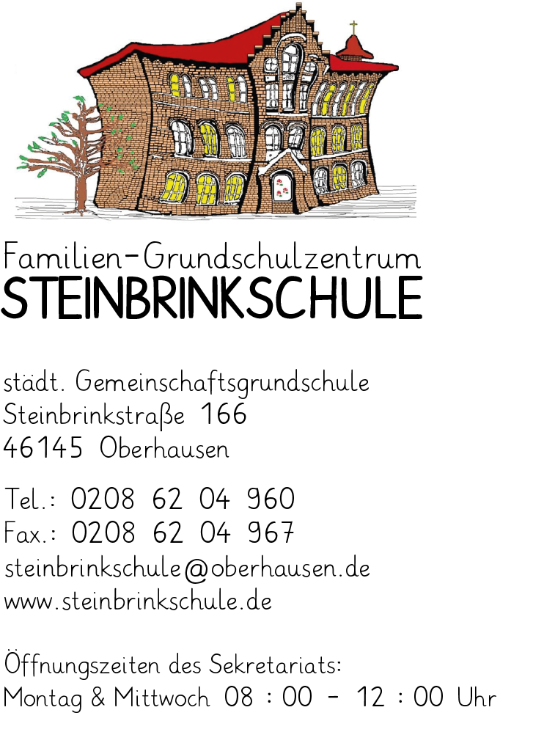 Verleih – Vertrag																					    Ausweisnummer: Name des Kindes: ____________________Geburtsdatum: _____________Name des Erziehungsberechtigten: ____________________Telefonnummer: __________________Straße + Hausnummer: ___________________Postleitzahl + Stadt: ____________________Ihr Kind darf sich im Familiengrundschulzentrum der Steinbrinkschule jeder Zeit ein Spiel oder Buch ausleihen. Dieses gilt für 7 Tage.Vor der Ausleihe wird gemeinsam mit Ihrem Kind das Spiel oder Buch kontrolliert. Es werden Mängel notiert. Das Spiel wird bei der Rückgabe erneut kontrolliert. Es fallen keine Kosten für die Ausleihe der Spiele oder Bücher an. Für den Ausweis werden 5,-€€€ Euro Pfand eingesammelt. Bei der Rückgabe des Ausweises wird der Betrag zurückgegeben. Wir wünschen Ihnen viel Spaß beim Spielen und Lesen!Hiermit erkläre ich mich einverstanden, dass mein Kind selbstständig Spiele oder Bücher mit dem Ausweis im Familiengrundschulzentrum der Steinbrinkschule ausleihen darf. Ich verpflichte mich dazu zu kontrollieren, ob die ausgeliehenen Spiele und Bücher vollständig und in gutem Zustand zurückgegeben werden.Für den Fall, dass ein Spiel/ Buch unvollständig, dreckig oder kaputt zurückgegeben wird, erkläre ich mich einverstanden, dass ich den vollen Betrag (aktueller Preis) des Spiels/Buchs an das Familiengrundschulzentrum der Steinbrinkschule erstatten muss. Datenschutz und WiderrufDie im Vertrag angegebenen personenbezogen Daten, insbesondere Name, Anschrift und Telefonnummer, die allein zum Zweck der Durchführung des Vertragsverhältnisses notwendig und erforderlich sind, werden auf Grundlage gesetzlicher Berechtigung und zur Erfüllung des Vertrages erhoben. Sie sind jederzeit berechtigt, gegenüber dem Vertragspartner Familiengrundschulzentrum der Steinbrinkschule um umfangreiche Auskunfterteilung zu den zu Ihrer Person gespeicherten Daten zu ersuchen. Darüber hinaus können Sie jederzeit ohne Angabe von Gründen von Ihrem Widerspruchsrecht Gebrauch machen und die erteilte Einwilligungserklärung mit Wirkung für die Zukunft abändern oder gänzlich widerrufen. Sie können den Widerruf entweder schriftlich, persönlich oder per E-Mail an das FGZ übermitteln. __________________		____________________Ort, Datum						Unterschrift der Erziehungsberechtigten